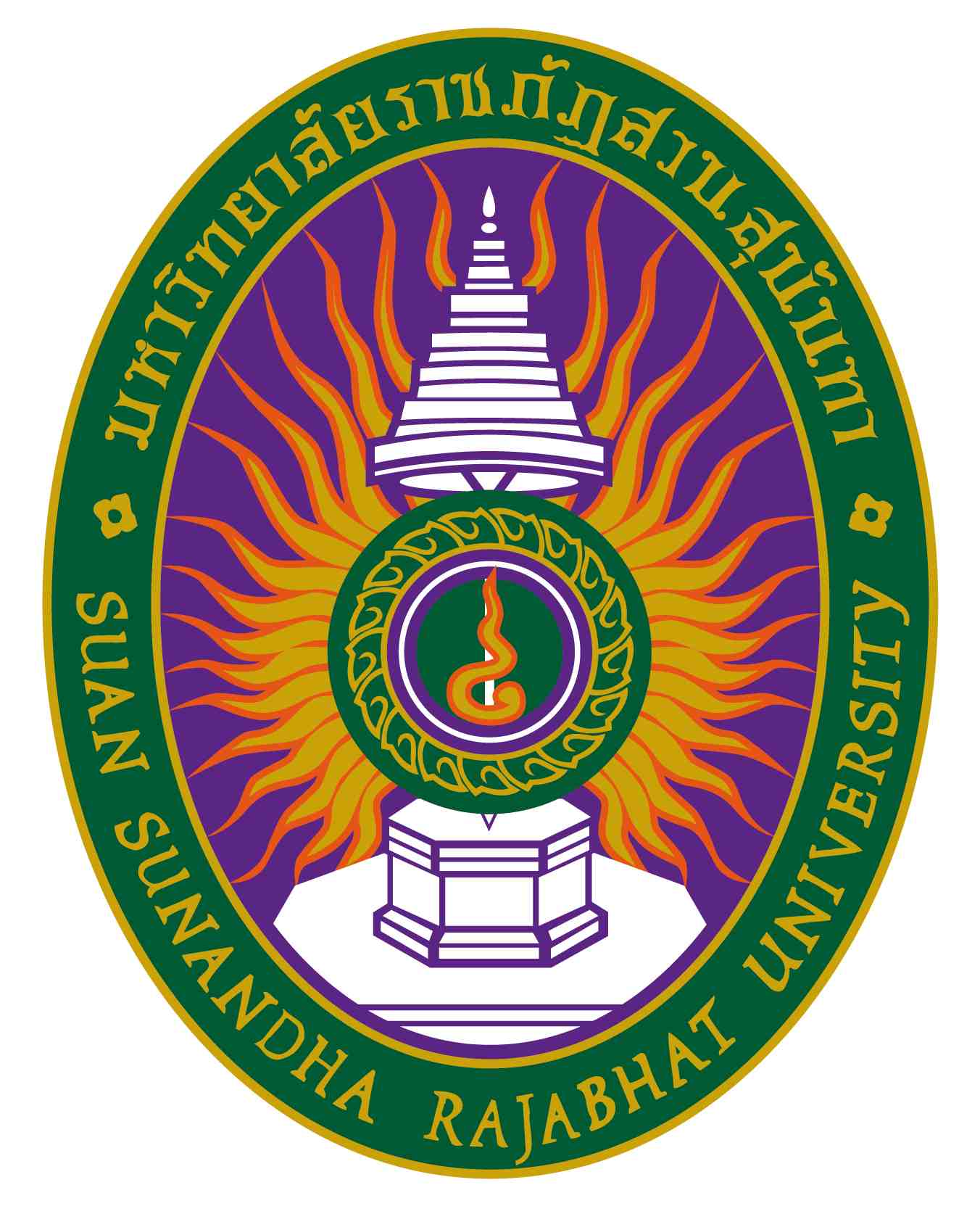 รายละเอียดของรายวิชา (Course Specification)รหัสวิชา JAP๓๑๐๒ รายวิชา ภาษาญีปุ่นระดับสูง ๒สาขาวิชาภาษาญี่ปุ่น   คณะมนุษยศาสตร์และสังคมศาสตร์  มหาวิทยาลัยราชภัฏสวนสุนันทาภาคการศึกษา ๑ ปีการศึกษา ๒๕๖๕หมวดที่ ๑ ข้อมูลทั่วไป๑.  รหัสและชื่อรายวิชา		 รหัสวิชา			JAP ๓๑๐๒  ชื่อรายวิชาภาษาไทย	ภาษาญีปุ่นระดับสูง ๒ ชื่อรายวิชาภาษาอังกฤษ	Advanced Japanese 2๒.  จำนวนหน่วยกิต     			๓ (๓-๐-๖)		    ๓.  หลักสูตรและประเภทของรายวิชา          ๓.๑  หลักสูตร    			ศิลปศาสตรบัณฑิต	       ๓.๒ ประเภทของรายวิชา  		วิชาเฉพาะด้าน  ๔.  อาจารย์ผู้รับผิดชอบรายวิชาและอาจารย์ผู้สอน			       ๔.๑  อาจารย์ผู้รับผิดชอบรายวิชา    	อาจารย์ไพลิน  กลิ่นเกษร	       ๔.๒  อาจารย์ผู้สอน			อาจารย์ไพลิน  กลิ่นเกษร๕.  สถานที่ติดต่อ	 ห้อง๓๕๒๔ คณะมนุษยศาสตร์และสังคมศาสตร์  มหาวิทยาลัยราชภัฏสวนสุนันทา                       E – Mail pailin.kl@ssru.ac.th๖.  ภาคการศึกษา / ชั้นปีที่เรียน		๖.๑ ภาคการศึกษาที่ 		๑  /  ชั้นปีที่ ๔๖.๒ จำนวนผู้เรียนที่รับได้ 	ประมาณ  ๕๐ คน๗.  รายวิชาที่ต้องเรียนมาก่อน (Pre-requisite)  (ถ้ามี)	JAP๓๑๐๑ ภาษาญี่ปุ่นระดับสูง ๑๘.  รายวิชาที่ต้องเรียนพร้อมกัน (Co-requisites) (ถ้ามี)	ไม่มี๙.  สถานที่เรียน	 คณะมนุษยศาสตร์และสังคมศาสตร์ มหาวิทยาลัยราชภัฎสวนสุนันทา  ๑๐.วันที่จัดทำหรือปรับปรุง		 วันที่ ๒๘  เดือน ธันวาคม  พ.ศ. ๒๕๖๔     รายละเอียดของรายวิชาครั้งล่าสุดหมวดที่ ๒ จุดมุ่งหมายและวัตถุประสงค์๑.   จุดมุ่งหมายของรายวิชา เพื่อให้นักศึกษาเข้าใจโครงสร้างของภาษาที่ซับซ้อนขึ้น และสามารถนำไปพัฒนาทักษะการฟัง พูดในหัวข้อที่ยากขึ้น สามารถอ่านเรื่องที่ใช้โครงสร้างภาษาที่ซับซ้อนเกี่ยวกับหัวข้อต่างๆในสังคมได้ และรู้อักษรคันจิเพิ่มขึ้น๒.   วัตถุประสงค์ในการพัฒนา/ปรับปรุงรายวิชาเพื่อช่วยพัฒนานักศึกษาในด้านทักษะการฟัง พูด และอ่านเรื่องที่ใช้ภาษาญี่ปุ่นที่มีรูปประโยคซับซ้อน และคันจิในระดับสูงได้เข้าใจยิ่งขึ้น หมวดที่ ๓ ลักษณะและการดำเนินการ๑. คำอธิบายรายวิชา 		โครงสร้างทางไวยากรณ์และรูปแบบประโยคในระดับที่ยากขึ้น ทักษะการสื่อสารด้วยภาษาญี่ปุ่นที่ซับซ้อนขึ้น หลักการอ่านและเขียน ศึกษาคำศัพท์และคันจิเพิ่ม๒. จำนวนชั่วโมงที่ใช้ต่อภาคการศึกษา๓. จำนวนชั่วโมงต่อสัปดาห์ที่อาจารย์ให้คำปรึกษาและแนะนำทางวิชาการแก่นักศึกษาเป็นรายบุคคล	(ผู้รับผิดชอบรายวิชาโปรดระบุข้อมูล   ตัวอย่างเช่น  ๑ ชั่วโมง / สัปดาห์)	๓.๑ ปรึกษาด้วยตนเองที่ห้องพักอาจารย์ผู้สอน  ห้อง ๓๕๒๔ ชั้น ๒ อาคาร ๓๕ คณะมนุษยศาสตร์และสังคมศาสตร์  	๓.๒ ปรึกษาผ่านโทรศัพท์ที่ทำงาน / มือถือ  หมายเลข ๐๒๑๖๐๑๓๐๐	๓.๓ ปรึกษาผ่านจดหมายอิเล็กทรอนิกส์ (E-Mail)  pailin.kl@ssru.ac.th	๓.๔ ปรึกษาผ่านเครือข่ายสังคมออนไลน์ (Line)  pailin.kl	๓.๕ ปรึกษาผ่านเครือข่ายคอมพิวเตอร์ (Internet/Webboard) facebook “Japanese Sensei SSRU”หมวดที่ ๔ การพัฒนาผลการเรียนรู้ของนักศึกษา๑. คุณธรรม  จริยธรรม๑.๑   คุณธรรม จริยธรรมที่ต้องพัฒนา	(๑)  มีวินัย ตรงต่อเวลา รับผิดชอบต่อตนเองและส่วนรวม        (๒)  มีความซื่อสัตย์สุจริต	(๓)  ปฏิบัติงานอย่างมีคุณธรรม จริยธรรมไม่คัดลอกผลงานของผู้อื่น	(๔)  เคารพกฎระเบียบและข้อบังคับต่างๆขององค์กรและสังคม๑.๒   วิธีการสอน(๑)  กำหนดกฎ กติกาในการเรียนการสอนรายวิชานี้(๒)  มอบหมายงานกลุ่ม จัดสถานการณ์จำลอง(๓)  มอบหมายงานให้ทำเป็นรายบุคคล๑.๓    วิธีการประเมินผล(๑)  สังเกตการเข้าเรียนและพฤติกรรมในชั้นเรียนของนักศึกษา(๒)  ผลการปฏิบัติงานของกลุ่ม(๓)  ประเมินผลงานที่ได้รับมอบหมาย๒. ความรู้๒.๑   ความรู้ที่ต้องพัฒนา	(๑)  มีความรู้ความเข้าใจหลักภาษาญี่ปุ่น หลักการสื่อสารที่ถูกต้องเหมาะสมตามวัฒนธรรม	(๒)  มีความรู้ความเข้าใจในหลักและสาระสำคัญของวิชาอื่นที่เกี่ยวข้องและสามารถนำไปประยุกต์ใช้หรือเป็น                 พื้นฐานของการเรียน๒.๒   วิธีการสอน(๑)  บรรยาย  อธิบายความหมายของคำศัพท์ สำนวนและรูปประโยค(๒)  มอบหมายงานเดี่ยว งานกลุ่มในการอ่านเรื่องภาษาญี่ปุ่นที่มีโครงสร้างซับซ้อน(๓)  ให้สรุปความ แล้วนำมาพูดหรือเขียนถ่ายทอดเป็นงานกลุ่มหรืองานเดี่ยว(๔)  ตรวจสอบความเข้าใจโครงสร้างและรูปประโยคภาษาญี่ปุ่น๒.๓    วิธีการประเมินผล(๑)  ทดสอบกลายภาคและปลายภาค โดยเน้นการติดต่อสื่อสารในสถานการณ์ต่างๆ อย่างมีประสิทธิภาพ(๒) การสนทนาโต้ตอบกับอาจารย์ผู้สอน(๓)  การตรวจแบบฝึกหัด๓. ทักษะทางปัญญา๓.๑   ทักษะทางปัญญาที่ต้องพัฒนา  	(๑)  สามารถวิเคราะห์เนื้อหาและสถานการณ์ต่างๆได้ 	(๒)  สามารถนำความรู้และทักษะไปประยุกต์ใช้ได้	(๓)  มีความใฝ่หาความรู้๓.๒   วิธีการสอน(๑)  การบรรยายและยกตัวอย่างประกอบที่หลากหลาย (๒)  กำหนดกิจกรรมที่นักศึกษาสามารถค้นคว้าเรียนรู้ด้วยตัวเอง(๓)  อภิปรายปัญหาร่วมกัน๓.๓    วิธีการประเมินผล(๑)  สอบกลางภาคและสอบปลายภาค(๒)  การตรวจผลานและให้ข้อมูลย้อนกลับ(๓)  สังเกตพฤติกรรมจากการแต่งประโยคและสนทนาโต้ตอบ      ๔. ทักษะความสัมพันธ์ระหว่างบุคคลและความรับผิดชอบ๔.๑   ทักษะความสัมพันธ์ระหว่างบุคคลและความรับผิดชอบที่ต้องพัฒนา 	(๑)  สามารถทำงานร่วมกับผู้อื่นได้เป็นอย่างดี 	(๒)  มีความรับผิดชอบต่องานที่ได้รับมอบหมาย	(๓)  มีภาวะผู้นำ๔.๒   วิธีการสอน(๑)  จัดกิจกรรมกลุ่มที่สอดคล้องกับบทเรียน(๒)  การนำเสนอผลงานของกลุ่ม        ๔.๓    วิธีการประเมินผล(๑)  สังเกตการความสนใจและความร่วมมือในทำงานกลุ่ม(๒)  ตรวจสอบผลงาน ความตรงต่อเวลาในการทำงานกลุ่ม๕. ทักษะการวิเคราะห์เชิงตัวเลข การสื่อสาร และการใช้เทคโนโลยีสารสนเทศ๕.๑   ทักษะการวิเคราะห์เชิงตัวเลข การสื่อสาร และการใช้เทคโนโลยีสารสนเทศที่ต้องพัฒนา	(๑)  มีทักษะการใช้เทคโนโลยีสารสนเทศในการสืบค้นและการนำเสนอข้อมูล	(๒)  มีทักษะในการเลือกและประยุกต์ใช้เทคนิคทางสถิติหรือคณิตศาสตร์ในการแก้ปัญหาการทำงานหรือกิจกรรม                 ได้อย่างเหมาะสม	(๓)  ทักษะการสื่อสารอย่างมีประสิทธิภาพทั้งภาษาไทย ภาษาอังกฤษและภาษาญี่ปุ่น๕.๒   วิธีการสอน(๑)  สาธิตและฝึกทักษะการวิเคราะห์โดยใช้กิจกรรมและแบบฝึกหัด(๒)  การจัดกิจกรรมเพื่อให้เกิดการค้นคว้าและใช้สื่อเทคโนโลยี เช่น มอบหมายงานที่ส่งเสริมการใช้เทคโนโลยีเพื่อให้เกิดการค้นคว้าด้วยตนเอง(๓)  จัดกิจกรรมส่งเสริมการแก้ปัญหา (Problem - Based Learning) ทั้งด้านเนื้อหาวิชา ภาษาและฝึกการวิเคราะห์ปัญหาตามบริบทของการใช้ภาษาในการสื่อสาร(๔) นำเสนอโดยใช้รูปแบบและเทคโนโลยีที่เหมาะสม๕.๓    วิธีการประเมินผล(๑)  การจัดทำรายงาน และนำเสนอผลงานในรูปของเทคโนโลยี(๒)  ประเมินจากการมีส่วนร่วมในการอภิปรายรายงานนำเสนอ สังเกตพฤติกกรมในการแสดงการใช้เหตุผลในการวิเคราะห์๖. ด้านอื่นๆ		      ไม่มีหมายเหตุสัญลักษณ์ 	หมายถึง	ความรับผิดชอบหลัก สัญลักษณ์ 	หมายถึง	ความรับผิดชอบรอง เว้นว่าง	หมายถึง	ไม่ได้รับผิดชอบซึ่งจะปรากฎอยู่ในแผนที่แสดงการกระจายความรับผิดชอบมาตรฐานผลการเรียนรู้จากหลักสูตรสู่รายวิชา (Curriculum Mapping)หมวดที่ ๕ แผนการสอนและการประเมินผลแผนการสอน ๒. แผนการประเมินผลการเรียนรู้    ( ระบุวิธีการประเมินผลการเรียนรู้หัวข้อย่อยแต่ละหัวข้อตามที่ปรากฏในแผนที่แสดงการกระจายความรับผิดชอบของรายวิชา      (Curriculum Mapping) ตามที่กำหนดในรายละเอียดของหลักสูตร สัปดาห์ที่ประเมิน และสัดส่วนของการประเมิน)หมวดที่ ๖ ทรัพยากรประกอบการเรียนการสอน๑.  ตำราและเอกสารหลักJapanese Language Education. ManaboNihongo4Japan. SenmonKyouiku Publishing Co.Ltd.,2554.๒.  เอกสารและข้อมูลสำคัญ๓.  เอกสารและข้อมูลแนะนำ       Japanese Language Education. ManaboNihongovol.4Japan. SenmonKyouiku Publishing Co.Ltd.,2554.วันชัย สีลพัทธ์กุลและประภา แสงทองสุข. (แปล) กินอยู่อย่างไรในญี่ปุ่น. กรุงเทพฯ : สมาคมส่งเสริม     เทคโนโลยี (ไทย–ญี่ปุ่น).2540.วันชัย สีลพัทธ์กุล. แบบฝึกหัดอากิโกะโตะโทโมดาจิ 1-4 กรุงเทพฯ. มูลนิธิญี่ปุ่น.2547.สุเทพ น้อมสวัสดิ์. ไวยากรณ์ภาษาญี่ปุ่นเบื้องต้น กรุงเทพฯ. มหาวิทยาลัยธรรมศาสตร์.2539.แสวง จงสุจริตธรรมและปราณี จงสุจริตธรรม. (แปล) วัฒนธรรมญี่ปุ่น. กรุงเทพฯ : สำนักพิมพ์ภาษาและ     วัฒนธรรม, 2548.KiyomiTanitsuและคณะ. แบบฝึกหัดภาษาญี่ปุ่นชั้นต้น กรุงเทพฯ. สมาคมส่งเสริมเทคโนโลยี      (ไทย–ญี่ปุ่น).2541.3A Corporation.Minna no NihongoRenshuu C KaiwaIrasutosheetโตเกียว ญี่ปุ่น. 20003A Corporation.The Association for Overseas Technical Scholarship (AOTS). SHIN NIHONGO NO KISO 1-2 .โตเกียว ญี่ปุ่น. 3A Corporation. 1990.  Kiyomi Tanitsu และคณะ. แบบฝึกหัดภาษาญี่ปุ่นชั้นต้น กรุงเทพฯ. สมาคมส่งเสริมเทคโนโลยี      (ไทย–ญี่ปุ่น).2541.3A Corporation. Minna no Nihongo Renshuu C Kaiwa Irasutosheet โตเกียว ญี่ปุ่น. 20003A Corporation. The Association for Overseas Technical Scholarship (AOTS). SHIN NIHONGO NO KISO 1-3 .โตเกียว ญี่ปุ่น. 3A Corporation. 1990.  เอกสารอิเล็กทรอนิกส์      http://www.jtdic.com     http://www.jdoramanga.com     http://www.arukithai.com/th/home/default.asp     http://www.siamkane.com     http://www.kaededay.com/Ims/mod/resource/view.php?id=23#หมวดที่ ๗ การประเมินและปรับปรุงการดำเนินการของรายวิชา๑.  กลยุทธ์การประเมินประสิทธิผลของรายวิชาโดยนักศึกษา	แบบประเมินผู้สอน แบบประเมินรายวิชา	       - การสนทนากลุ่มระหว่างผู้สอนและผู้เรียน                - แบบประเมินผู้สอน และแบบประเมินรายวิชา                - การสังเกตจากพฤติกรรมของผู้เรียน๒. กลยุทธ์การประเมินการสอน 	การสังเกตโดยผู้สอน และจากผลการเรียนของนักศึกษา๓.  การปรับปรุงการสอน      ๓.๑ ประมวลความคิดเห็นของนักศึกษา การประเมินการสอนของตนเองและหาแนวทางแก้ไขเมื่อสิ้นสุดการสอน เพื่อเป็นข้อมูลเบื้องต้นในการปรับปรุงรายวิชาในภาคเรียนต่อไป๓.๒ เพิ่มช่องทางการเรียนรู้ด้วยตนเองของนักศึกษา๔.  การทวนสอบมาตรฐานผลสัมฤทธิ์ของนักศึกษาในรายวิชา  -ทวนสอบคะแนนข้อสอบ      -ทวนสอบงานหรือกิจกรรมที่มอบหมายให้นักศึกษา	 -คณะกรรมการสาขาวิชาตรวจสอบผลการประเมินการให้คะแนน การตัดเกรดกับข้อสอบ รายงาน และคะแนนพฤติกรรม๕.  การดำเนินการทบทวนและการวางแผนปรับปรุงประสิทธิผลของรายวิชา      (อธิบายกระบวนการในการนำข้อมูลที่ได้จากการประเมินจากข้อ ๑ และ ๒ มาวางแผนเพื่อปรับปรุงคุณภาพ)    นำข้อมูลจากผู้สอนและข้อคิดเห็นของนักศึกษามาประมวลสิ่งที่ต้องปรับปรุงเพื่อการเรียนการสอน ***********************แผนที่แสดงการกระจายความรับผิดชอบมาตรฐานผลการเรียนรู้จากหลักสูตรสู่รายวิชา (Curriculum Mapping)ตามที่ปรากฏในรายละเอียดของหลักสูตร (Programme Specification) มคอ. ๒ความรับผิดชอบในแต่ละด้านสามารถเพิ่มลดจำนวนได้ตามความรับผิดชอบบรรยาย(ชั่วโมง)สอนเสริม(ชั่วโมง)การฝึกปฏิบัติ/งานภาคสนาม/การฝึกงาน (ชั่วโมง)การศึกษาด้วยตนเอง(ชั่วโมง)๓ ชั่วโมงต่อสัปดาห์ตามความต้องการเฉพาะราย ไม่มี๖ ชั่วโมงต่อสัปดาห์สัปดาห์ที่หัวข้อ/รายละเอียดจำนวน(ชม.)กิจกรรมการเรียน การสอน/สื่อที่ใช้ ผู้สอน๑แนะนำภาพรวมของรายวิชา การ การประเมินผล ทบทวนความรู้เดิม๓ชี้แจงแนวการสอน แหล่งการเรียนรู้ และการ ประเมินผล อ.ไพลิน  กลิ่นเกษร๒2. 第13課    読解：「環境問題」3.文型と表現 : -  ないまでも/ぬまでも        - の　そばから                      てしまえばそれまでだ        -            というものではない๓- บรรยายและทำกิจกรรมฝึกภาษา แต่งประโยค สนทนาโต้ตอบ รวมทั้งกิจกรรมกลุ่มอ.ไพลิน  กลิ่นเกษร๓第14課1. 読解　：        教育／学問๓- บรรยายและทำกิจกรรมฝึกภาษา แต่งประโยค สนทนาโต้ตอบ รวมทั้งกิจกรรมกลุ่มอ.ไพลิน  กลิ่นเกษร๔ 第14課2.文型と表現 :- 　かたわら-　に沿って-　なり-　にして๓- บรรยายและทำกิจกรรมฝึกภาษา แต่งประโยค สนทนาโต้ตอบ รวมทั้งกิจกรรมกลุ่มอ.ไพลิน  กลิ่นเกษร๕第15課読解：国際協力๓- บรรยายและทำกิจกรรมฝึกภาษา แต่งประโยค สนทนาโต้ตอบ รวมทั้งกิจกรรมกลุ่มอ.ไพลิน  กลิ่นเกษร๖第15課文型と表現 :- 　だろう／かろう- 　にあって- 　をもって- 　にこたえて๓- บรรยายและทำกิจกรรมฝึกภาษา แต่งประโยค สนทนาโต้ตอบ รวมทั้งกิจกรรมกลุ่มอ.ไพลิน  กลิ่นเกษร๗ 第16課1.読解：地理2. 文型と表現 :-　皮切りにして-　にかかわりなく-　からある／からの-　VようかVまいか๓- บรรยายและทำกิจกรรมฝึกภาษา แต่งประโยค สนทนาโต้ตอบ รวมทั้งกิจกรรมกลุ่มอ.ไพลิน  กลิ่นเกษร๘Mid-term Exam๑.๓๐สอบกลางภาคอ.ไพลิน  กลิ่นเกษร๙第16課2. 文型と表現 :-　皮切りにして-　にかかわりなく-　からある／からの-　VようかVまいか๓- บรรยายและทำกิจกรรมฝึกภาษา แต่งประโยค สนทนาโต้ตอบ รวมทั้งกิจกรรมกลุ่มอ.ไพลิน  กลิ่นเกษร๑๐第 17課1.読解：家族／家庭生活๓- บรรยายและทำกิจกรรมฝึกภาษา แต่งประโยค สนทนาโต้ตอบ รวมทั้งกิจกรรมกลุ่มอ.ไพลิน  กลิ่นเกษร๑๑第 17課2. 文型と表現 :-　は　おろか-　までして-　ともあろう-　ごとく／ごとき　๓- บรรยายและทำกิจกรรมฝึกภาษา แต่งประโยค สนทนาโต้ตอบ รวมทั้งกิจกรรมกลุ่มอ.ไพลิน  กลิ่นเกษร๑๒.第 18課1.：       情報化社会๓- บรรยายและทำกิจกรรมฝึกภาษา แต่งประโยค สนทนาโต้ตอบ รวมทั้งกิจกรรมกลุ่มอ.ไพลิน  กลิ่นเกษร第 18課2. 文型と表現 :- きわまりない-　しまつだ-　にこたえない-　につけ๓- บรรยายและทำกิจกรรมฝึกภาษา แต่งประโยค สนทนาโต้ตอบ รวมทั้งกิจกรรมกลุ่มอ.ไพลิน  กลิ่นเกษร๑๔ 第 19課1. 読解：  日本の文化๓- บรรยายและทำกิจกรรมฝึกภาษา แต่งประโยค สนทนาโต้ตอบ รวมทั้งกิจกรรมกลุ่มอ.ไพลิน  กลิ่นเกษร๑๕第 19課2. 文型と表現 :-    極みだ-　ものがある-　てやまない-　NたるN ๓- บรรยายและทำกิจกรรมฝึกภาษา แต่งประโยค สนทนาโต้ตอบ รวมทั้งกิจกรรมกลุ่มอ.ไพลิน  กลิ่นเกษร๑๖1. 　第 20課読解：    医療2. 文型と表現 :- 　たりとも-　まじき-　に至っては-　ようか　V　まいか๓- บรรยายและทำกิจกรรมฝึกภาษา แต่งประโยค สนทนาโต้ตอบ รวมทั้งกิจกรรมกลุ่มอ.ไพลิน  กลิ่นเกษร๑๗Final Exam๑.๓๐สอบปลายภาคอ.ไพลิน  กลิ่นเกษรผลการเรียนรู้วีธีการประเมินผลการเรียนรู้สัปดาห์ที่ประเมินสัดส่วนของการประเมินผล ๑.๑.๑, ๑.๑.๒,๑.๑.๓,๑.๑.๔๑.ตรวจสอบการเข้าเรียนตรงเวลา ส่งงานตรงเวลา ๒.สังเกตพฤติกรรมการเรียน การปฏิบัติตนของนักศึกษา๓.ตรวจสอบงานที่ทำ การไม่ลอกงานหรือการบ้านของผู้อื่นการเข้าเรียนทุกสัปดาห์๒๐%๓.๑.๑, ๓.๑.๒,๓.๑.๓๑.สังเกตการทำกิจกรรมต่างๆร่วมกันในชั้นเรียน๒.สังเกตความสามารถในการอภิปราย การแสดงความคิดเห็น๓.สังเกตความสามารถในการนำเสนอผลงานด้วยวาจาทุกสัปดาห์๒๐%๕.๑การนำเสนอข้อมูลที่ถูกต้อง  และความน่าสนใจในการนำเสนอ  ๑๖๑๐%10%๒.๑๑. การสอบกลางภาค ๒.การสอบปลายภาค. ๘ ๑๗๒๕%๒๕%รายวิชาคุณธรรม จริยธรรมคุณธรรม จริยธรรมคุณธรรม จริยธรรมคุณธรรม จริยธรรมความรู้ความรู้ทักษะทางปัญญาทักษะทางปัญญาทักษะทางปัญญาทักษะความสัมพันธ์ระหว่างบุคคล และความรับผิดชอบระหว่างบุคคลและความรับผิดชอบทักษะความสัมพันธ์ระหว่างบุคคล และความรับผิดชอบระหว่างบุคคลและความรับผิดชอบทักษะความสัมพันธ์ระหว่างบุคคล และความรับผิดชอบระหว่างบุคคลและความรับผิดชอบทักษะความสัมพันธ์ระหว่างบุคคล และความรับผิดชอบระหว่างบุคคลและความรับผิดชอบทักษะการวิเคราะห์เชิงตัวเลข การสื่อสาร และการใช้เทคโนโลยีสารสนเทศเชิงตัวเลข การสื่อสารและการใช้เทคโนโลยีสารสนเทศทักษะการวิเคราะห์เชิงตัวเลข การสื่อสาร และการใช้เทคโนโลยีสารสนเทศเชิงตัวเลข การสื่อสารและการใช้เทคโนโลยีสารสนเทศทักษะการวิเคราะห์เชิงตัวเลข การสื่อสาร และการใช้เทคโนโลยีสารสนเทศเชิงตัวเลข การสื่อสารและการใช้เทคโนโลยีสารสนเทศรายวิชา  ความรับผิดชอบหลัก                                                          ความรับผิดชอบรอง  ความรับผิดชอบหลัก                                                          ความรับผิดชอบรอง  ความรับผิดชอบหลัก                                                          ความรับผิดชอบรอง  ความรับผิดชอบหลัก                                                          ความรับผิดชอบรอง  ความรับผิดชอบหลัก                                                          ความรับผิดชอบรอง  ความรับผิดชอบหลัก                                                          ความรับผิดชอบรอง  ความรับผิดชอบหลัก                                                          ความรับผิดชอบรอง  ความรับผิดชอบหลัก                                                          ความรับผิดชอบรอง  ความรับผิดชอบหลัก                                                          ความรับผิดชอบรอง  ความรับผิดชอบหลัก                                                          ความรับผิดชอบรอง  ความรับผิดชอบหลัก                                                          ความรับผิดชอบรอง  ความรับผิดชอบหลัก                                                          ความรับผิดชอบรอง  ความรับผิดชอบหลัก                                                          ความรับผิดชอบรอง  ความรับผิดชอบหลัก                                                          ความรับผิดชอบรอง  ความรับผิดชอบหลัก                                                          ความรับผิดชอบรอง  ความรับผิดชอบหลัก                                                          ความรับผิดชอบรองหมวดวิชาเลือกเสรี๑๒๓๔๑๒๑๒๓๑๒๓๑๑๒๓รหัสวิชา JAP๓๑๐๒ชื่อรายวิชา ภาษาญี่ปุ่นระดับสูง ๒Advanced Japanese 2